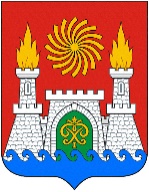 СОБРАНИЕ ДЕПУТАТОВ ВНУТРИГОРОДСКОГО РАЙОНА«ЛЕНИНСКИЙ РАЙОН» ГОРОДА МАХАЧКАЛАРЕШЕНИЕ«17» ноября 2021 г.                                                                                                            №9-1О выражении согласия на изменение границ внутригородского района «Ленинский район» города МахачкалыВ соответствии с ч. 4.1. ст. 12 Федерального закона от 6 октября 2003 г.  №131-ФЗ «Об общих принципах организации местного самоуправления в Российской Федерации», ст. 9 Закона Республики Дагестан от 10 апреля 2002 г. № 16 «Об административно-территориальном устройстве Республики Дагестан», Уставом внутригородского района «Ленинский район» г. Махачкалы», Решением Собрания депутатов городского округа «город Махачкала» от «24» июня 2021г. № 10-4 Собрание депутатов внутригородского района «Ленинский район» города МахачкалыР Е Ш А Е Т:Выразить согласие на изменение границ внутригородского района «Ленинский район» города Махачкалы путем включения в состав внутригородского района «Ленинский район» города Махачкалы территории по контуру границ земельного участка с кадастровым номером 05:40:000061:9915 согласно приложению.Настоящее Решение вступает в силу со дня официального опубликования в газете «Махачкалинские известия».Глава внутригородского района «Ленинский район» г. Махачкала                                                      М. Алхасов Председатель Собрания депутатов внутригородского района «Ленинский район» г. Махачкала                                                       С. АнатоваРеспублика Дагестан, г. Махачкала, пр. Гамидова,69                          (8722) 62-97-98, sobr-len@mail.ru